Civics/Econ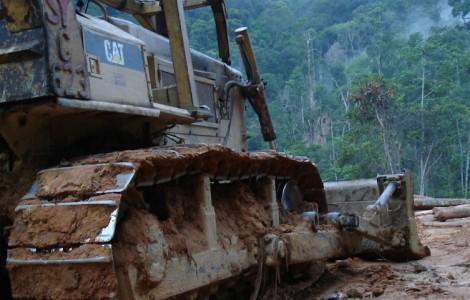 PowerPoint/Prezi Project—Negative Externalities Around the WorldProject Overview:Students investigate, through a variety of media, the effect of economic choices on the environment and people. Through recognizing multiple perspectives, students will communicate their findings in their choice of product. Product will create public awareness on the controversial issue.Global Studies Competencies:Investigate the world beyond their immediate environment Recognize perspectives – both their own and others’ Communicate ideas effectively with diverse audiencesTake action to improve conditions – locally, regionally, or globallyDriving Question:  How do our economic decisions/choices affect the environment and people around the world?Subject: Negative externalities, with a focus on environmental destruction and social injustice.Part I: PowerPoint/PreziPart II: Public Awareness CampaignProject Requirements:Part I: PowerPointRequirements:- At least 12 slides or major Prezi transitions—mostly photos, plus a sources page (not included in the 12 slides/transitions). - Findings from the Media Bias Analysis Worksheet have to be incorporated into yourPowerPoint, detailing the different perspectives of this issue as presented through the media (1-2 slides)- 3-7 minutes, well-prepared, well-researched, and well-presentedpresentation. You should be able to answer questions at the conclusion of yourpresentation.-Your first slide should be a title page with your name and topic, but should also have a photo or text over a photo.Useful hints when preparing PowerPoint/Prezi:-Try to capture the “big picture”. Your first few slides should “set the stage”and give a broad overview of the who/what/when/where…- Use high quality, dramatic/interesting pictures that help you explain your topics.Large pictures are generally better than small ones, high resolution pics better than low,color better than black and white. Photos are always more interesting than clip art (In fact,don’t use clip art) Try to put a photo or photos on every page.- Slides don’t need much text—get your impact from what you tell us. Reading slidesduring a presentation is boring.- Get your impact from your material, not from unusual fonts, bells or whistles, flying text,or fancy slide transitions.Content: - Try to show both sides of your topic. Are there good or necessary aspects of the situation?- Discuss economic aspects of your topic. What market forces drive the situation? How is this an externality?- Discuss government taxes or regulation regarding your topic. Are there current regulations or taxes? Do they work? If there aren’t, could there be?- Discuss any work by activist groups to improve or intervene. Are they successful?Your project needs to clearly state – Where is the money being made? Why is the negative externality created? (In terms of who makes money/profit?) Who pays the price of the externality on both sides of the spectrum?Topics (one group per topic)Diamond miningGroundwater depletion Oil exploration and extraction-Bolivia, Niger river delta-ShellGulf of Mexico – “dead zone”Acidification of the oceanscreation of electricity of coal plant pollution (Acid Rain)banana production (Chiquita, Dole…) (what is Fair Trade and why did it start?)computer and electronics recycling in China/Indiaover-fishing the world’s oceansrainforest destruction in Brazilpalm oil plantations in Indonesia  Mau Forest in Kenyapesticide exposure/runoffmountaintop-removal coal miningthe use of corn in the US to make ethanol- causes injustice around world?Cruelty and inhumane treatment of animals in factory farmingPart II: Public Awareness CampaignYou are tasked with creating a public awareness campaign highlighting your externality and how it affects the global economy.Products:poster (large) - hung in schoolvideo (2-5 mins) - morning announcements/PEG TVletter to the editor (500 - 1,000 words) - actually sentDoes the product:	raise awareness of the situation	demonstrate a deep understanding of the underlying issues	 reflect effort and aesthetics, pleasing to the eye (poster/video)	have a clear message (cause/effect)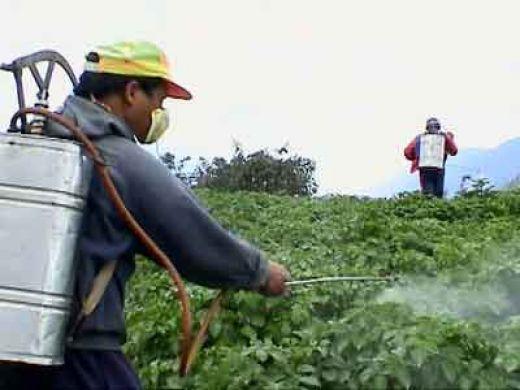 